Digitální učební materiálAnotace : Pracovní list je určen pro žáky 7. třídy jako materiál pro samostatnou práci s učebnicí přírodopisu a práci s textem.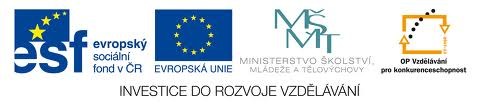 SEKÁČI, ROZTOČI, ŠTÍŘI                                    Doplň pojmy do textu tak, aby byl správně.obvykle odvrhne končetinu, nestavějí pavučiny, k hlavohrudi celou šíří, sekáč domácí, nápadně dlouhé,sekáči zadeček přisedá kráčivé končetiny jsou při napadení predátorem sekáči zástupce :  roztočiDoplň pojmy do textu tak, aby byl správně.zákožka svrabová, klíště obecné, boleriózy a zánětu mozkových blan, varoa včelí, krev suchozemských obratlovců, draví roztoči,  biologická ochrana, stykem s postiženým nebo nečistých noclehárnáchnejznámějším roztočem tohoto řádu je samice saje klíšťata mohou být původci kožní chorobu – svrab způsobuje nákaza svrabem se přenáší na včele medonosné parazituje k hubení svilušek se používají hubení pomocí dravých roztočů říkáme Zjisti, jak se chránit proti klíšťatům a jak máš správně postupovat při odstranění klíštěte z tělaštířiDoplň pojmy do textu tak, aby byl správně.štír kýlnatý, dravci, tropy a subtropy, za soumraku, hrot s jedovou žlázouna konci zadečku mají štíři jsou                   a loví obývají především zástupce : sekáči zadeček přisedá k hlavohrudi celou šíříkráčivé končetiny jsou nápadně dlouhépři napadení predátorem obvykle odvrhne končetinusekáči nestavějí pavučinyzástupce :  sekáč domácí   roztočinejznámějším roztočem tohoto řádu je klíště obecnésamice saje krev suchozemských obratlovcůklíšťata mohou být původci boreliózy a zánětu mozkových blankožní chorobu – svrab způsobuje zákožka svrabovánákaza svrabem se přenáší stykem s postiženým nebo v nečistých noclehárnáchna včele medonosné parazituje varoa včelík hubení svilušek se používají draví roztočihubení pomocí dravých roztočů říkáme biologická ochranaštířina konci zadečku mají hrot s jedovou žlázouštíři jsou dravci a loví za soumrakuobývají především tropy a subtropyzástupce : štír kýlnatýČíslo projektu:CZ.1.07/1.4.00/21.2772Název školy:Základní škola Rokytnice nad JizerouAutor:Ivana GebrtováNázev šablony:III/2 Inovace a zkvalitnění výuky prostřednictvím ICTNázev:VY_32_INOVACE_17_Př.7Téma:Př - bezobratlíSekáči, roztoči, štířiOvěřeno dne :4. 11. 2011 – 7. třída